«Удивительный мир Александра Дюма»Рекомендательный список произведений   специальных форматов, имеющихся в фонде Оренбургской областной библиотеки для слепых.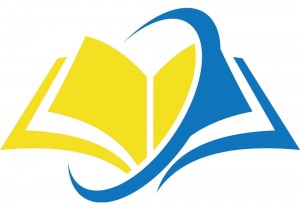 Литература рельефно-точечного шрифта:«Говорящие»  книги на кассетахЦифровые «говорящие» книги на флеш-картах: Литература на дисках, формат МР3: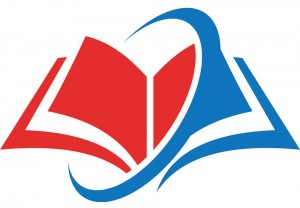 1Дюма А.Асканио: романВ 9 книгах2Дюма А.Три мушкетёра: роман в 2-х ч. Ч.1.В 7 книгах3Дюма А.Три мушкетёра: роман в 2-х ч.  Ч.2.          В 8 книгах4Дюма А.Двадцать лет спустя: роман в 2-х ч.       Ч.1В 7 книгах5Дюма А.Двадцать лет спустя: роман в 2-х ч.       Ч.2.В 7 книгах6Дюма А.Сальтеадор: романВ 6 книгах7Дюма А.Соратники Иегу: романВ 10 книгах1Дюма А.Женитьбы папаши Олифуса: повесть На 2 кассетах2Дюма А.Красный сфинкс: роман На 6 кассетах3Дюма А. Шевалье де Сент-Эрмин: роман В 2-х т.Т.1 На 5 кассетах4Дюма А. Шевалье де Сент-Эрмин: роман  В 2-х т. Т.2 На 6 кассетах1Дюма А.	Виконт де Бражелон, или 10 лет спустя: роман . Ч. 1-2. На 1 флеш-карте2Дюма А.	Виконт де Бражелон, или 10 лет спустя: роман . Ч. 3-4. На 1 флеш-карте3Дюма А.	Виконт де Бражелон, или 10 лет спустя: роман . Ч. 5-6.На 1 флеш-карте4Дюма А.Генрих IV: роман.На 1 флеш-карте5Дюма А.Две Дианы: роман, опубликованный под именем А. ДюмаНа 1 флеш-карте6Дюма А.Женитьбы папаши Олифуса: повесть.На 1 флеш-карте7Дюма А.	Знаменитые преступления: новеллыНа 1 флеш-карте8Дюма А.	Изабелла Баварская: роман.На 1 флеш-карте9Дюма А.	Королева Марго: роман.На 1 флеш-карте10Дюма А.	Красный сфинкс: романНа 1 флеш-карте11Дюма А.	Наполеон: Жизнеописание.На 1 флеш-карте12Дюма А.СказкиНа 1 флеш-карте13Дюма А.Соратники Иегу: Роман.На 1 флеш-карте14Дюма А.Шевалье д,Арманталь: романНа 1 флеш-карте15ДюмаА. Шевалье де Сент-Эрмин:  роман в  2-х т.Т.1На 1 флеш-карте16ДюмаА. Шевалье де Сент-Эрмин: роман в 2-х т. Т.2На 1 флеш-карте1Дюма А.Граф Монте-Кристо: романНа 1 диске2Дюма А.Графиня де Монсоро: романНа 1 диске3Дюма А.Медичи: роман-хроникаНа 1 диске4Дюма А.Путевые впечатления. В РоссииНа 1 диске